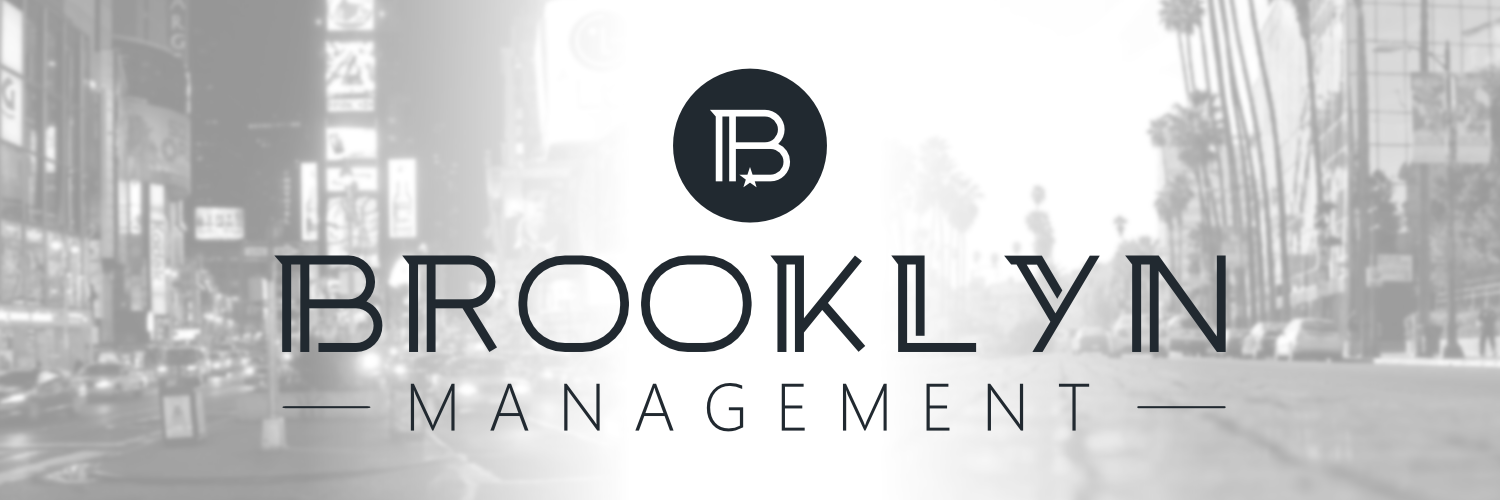 Brooklyn Management 818.915.4310brooklyn@brooklyntalentmanagement.com ALISON FAULK  CREATIVE DIRECTOR/ CHOREOGRAPHERFILM / TELEVISION  Sunny in Philadelphia -Mac finds his pride 	Choreographer			Dir. Todd BiermanGermany’s Next Top Model- MML		Choreographer			German TVWorld of Dance w/ Jenna Dewan		Choreographer			NBCThis is Us- MML 				Choreographer			NBCDas Supertalent – MML			Choreographer			German TVBritain’s Got Talent- MML			Choreographer			BBCRed Nose Comic Relief w/ Johnny Vegas	Choreographer			BBC The Voice – Neon Dreams Performance	Choreographer			Dir. V.Marini /J.SlaughterJimmy Kimmel- Channing Tatum Opening	Choreographer			Dir. Andy FisherEllen- MML special performance		Choreographer			ATLBook Club 				Choreographer			Dir. Bill HoldermanNaked					Choreographer			Dir. Mike TiddesIt’s Always Sunny in Philadelphia 		Choreographer 			Dir. Jamie BabbitMagic Mike XXL				Choreographer 			Dir. Gregory Jacobs	Lip Sync Battle- Tatum Takeover & JGL	Choreographer			Spike TV50 Shades of Black				Choreographer			Dir. Mike TiddesFat Camp					Choreographer			Dir. Jen ArnoldThe Babysitter				Choreographer			Dir. McGMother, May I Sleep with Danger		Choreographer			EP- James FrancoFaking It 					Choreographer			MTVSing Off Special 2014			Co- Choreographer			NBCThe Mindy Project	( 3 episodes)		Choreographer			Dir. Michael Spiller2014 Billboard Awards - Jennifer Lopez	Asst Creative Dir.			Dir. NappytabsAmerican Idol – Jennifer Lopez		Asst Creative Dir.			Dir. NappytabsMagic Mike				Choreographer		   	Dir. Steven Soderbergh2013 European Music Awards		Assistant Producer			Dir. Baz Halpin/ MTV	Saints & Sinners 				Choreographer 			A&E / Channing Tatum The Sing Off (Season 4) Ep. 407		Choreographer			NBCComedy Special: Lonely Island		Co- Choreographer			Comedy Central Super Bowl Half Time Show w/Madonna	Co-Supervising Choreographer 	NBC2011 Billboard Awards w/Britney Spears 	Choreographer/Staging		Jive RecordsFeat. Rihanna and Nicki Minaj			Kid’s Choice Awards w/Victoria Justice	Choreographer			Nickelodeon Rihanna Fragrance Ad			Asst. Choreographer 		Chor. Tina LandonYour Chance to Dance			Choreographer			CMTThe Last Godfather				Choreographer			Dir. Hyung-rae ShimB Girl – The Movie				Salsa Choreographer		Dir. Emily DellElektra Luxx				ChoreographerTOUR/ STAGEMagic Mike Live Australia			Co-Director/ Choreographer		The Arcadia- ATLMML Launch Event Australia		Co-Director/ Choreographer		ATLMagic Mike Live Berlin			Co-Director/ Choreographer		Club Theater Berlin- ATLMagic Mike Live London			Co-Director/ Choreographer		The Hippodrome- ATLMagic Mike Live Las Vegas 			Co-Director/ Choreographer		Hard Rock Hotel – ATL Magic Mike XXL Promo Tours US & UK	Choreographer			Warner Bros.Brett Eldredge (for Keith Urban Tour 2016)	Movement Coach 			Atlantic Records – Nashville Jennifer Lopez Promo Tour 2014-2015		Asst. Director			Dir. Nappytabs Ricky Martin Tour 2015			Contributing Choreographer		Dir. Ricky MartinJolin Tsai	 Tour				Contributing Choreographer		Dir. Travis PayneMadonna Live at Paris Olympia		Supervising Choreographer 		Dir. Tiffany OlsonMadonna “MDNA” Tour 			Supervising Choreographer		Dir. Michele Laprise Britney Spears/Femme Fatale Tour		Co-Supervising Choreographer	Dir. Jaime KingKids Choice Awards /Victoria Justice		Choreographer			NickelodeonNickelodeon Up Fronts NYC/Victoria Justice  	Choreographer			NickelodeonP!NK/Funhouse World Tour 			Co-Choreographer			Dir. Baz HalpinVanity Fair – Channing Tatum Feature		Choreographer			Annie LeibovitzVIDEOS & ARTIST DEVELOPMENTMadonna “Give Me All Your Luvin”		Choreographer 			Dir. MegaforceLonely Island - Kindergarten(Akiva Schaffer, Andy Samberg, Jorma Taccone)	Choreographer 			Dir. Jorma Taccone	Britney Spears “Criminal”			Choreographer			Dir. Ray KayVictoria Justice “Beggin”			Choreographer			Other FilmsHayden Panettiere “Wake Up Call”		Choreographer			Dir. Chris ApplebaumBea Miller				Movement Coach			Hollywood RecordsTemecula Road				Movement Coach 			Hollywood RecordsCOMMERCIALS							AT&T 					Choreographer			Caviar Productions Samsung 					Choreographer 			Caviar Productions